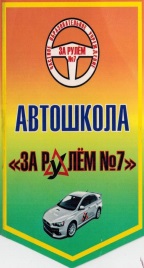 ИНН 2309116580 / КПП 230901001                                                                             avtoshkolazarulem7@yandex.ruОГРН 1092300001078                                                                                                     pobeda023@yandex.ru350001, Россия, Краснодарский край,г. Краснодар, ул.Фурманова, д.2\9ОТЧЕТ  ПО РЕЗУЛЬТАТАМ САМООБСЛЕДОВАНИЯЧастного профессионального образовательного учреждения «За рулем»№7»ОБЩИЙ ОТЧЕТЗА 2017 ГОД1. Оценка образовательной деятельностиОбразовательная деятельность частного профессионального образовательного учреждения «За рулем»№7» соответствует требованиям Федерального закона от 10 декабря 1995 г. № 196-ФЗ «О безопасности дорожного движения»;  Федерального закона от 29 декабря 2012 г. № 273-ФЗ «Об образовании в Российской Федерации»; Примерных программ профессионального обучения водителей транспортных средств соответствующих категорий и подкатегорий, утвержденных приказом Минобрнауки  России от 26.12.2013 года № 1408 (зарегистрирован в Минюст России 09.07.2014 года, регистрационный № 33026); Порядка организации и осуществления образовательной деятельности по основным программам профессионального обучения, утвержденного приказом Министерства образования и науки Российской Федерации от 18 апреля 2013 г. № 292.2. Оценка системы управления организацииУправление образовательной организацией осуществляется в соответствии с законодательством Российской Федерации и Уставом ЧПОУ «За рулем»№7» в новой редакции  от 15 декабря 2016г. в связи с переименованием, лицензия № 08272 от  03февраля 2017г. (приказ Министерства образования науки и молодежной политики Краснодарского края от 03 февраля № 450).3. Оценка содержания и качества подготовки обучающихся за 2017 годОбщие показателиКатегория «А»Категория «М»Категория «В»Категория «С»Категория «Д»4. Оценка организации учебного процессаОрганизация учебного процесса соответствует требованиям образовательной программы профессиональной подготовки водителей транспортных средств категории «В»,  методическим рекомендациям по организации образовательного процесса по профессиональному обучению водителей транспортных средств соответствующих категорий, подкатегорий, утвержденным руководителем образовательной организации.5. Оценка качества кадрового обеспеченияПедагогические работники, реализующие программу профессионального обучения водителей транспортных средств, в том числе преподаватели учебных предметов, мастера производственного обучения, удовлетворяют квалификационным требованиям, указанным в квалификационных справочниках по соответствующим должностям.6. Оценка качества учебно-методического обеспеченияУчебно-методические материалы позволяют реализовать образовательные программы профессионального обучения водителей транспортных средств в полном объеме и представлены:примерными программами профессиональной подготовки водителей транспортных средств, утвержденными в установленном порядке;программами профессиональной подготовки водителей транспортных средств, согласованными с Госавтоинспекцией и утвержденными руководителем организации, осуществляющей образовательную деятельность;методическими рекомендациями по организации образовательного процесса, утвержденными руководителем организации, осуществляющей образовательную деятельность;материалами для проведения промежуточной и итоговой аттестации обучающихся, утвержденными руководителем организации, осуществляющей образовательную деятельность.7. Оценка качества  библиотечно-информационного обеспеченияИмеющаяся в наличии учебная литература и учебно-наглядные пособия позволяют выполнить программу профессиональной подготовки водителей транспортных средств категории «В», в полном объеме.Сведения о наличии  в собственности или на ином законном основании оборудованных учебных транспортных средствК=(t*24.5*12*(Nтс-1))/Т=14,4*24,5*12*23/50=1947Количество учебных транспортных средств, соответствующих установленным требованиям: механических 24. Данное количество механических транспортных средств соответствует 1947 количеству обучающихся в год.Сведения о мастерах производственного обученияСведения о преподавателях учебных предметовСведения о закрытой площадке или автодромеСведения о наличии  в собственности или на ином законном основании закрытых площадок или автодромов.  Адрес: Краснодарский край, ст. Тбилисская, ул. Совхозная 1Т. (реквизиты правоустанавливающих документов, срок действия)Размеры закрытой площадки    _0,75 га(в соответствии с  правоустанавливающими документами и итогами фактического обследования)Наличие ровного и однородного асфальто- или цементобетонное покрытия, обеспечивающее круглогодичное функционирование  на участках закрытой площадки или автодрома (в том числе автоматизированного) для первоначального обучения вождению транспортных средств, используемые для выполнения учебных (контрольных) заданий имеетсяНаличие установленного по периметру ограждения, препятствующее движению по их территории транспортных средств и пешеходов, за исключением учебных транспортных средств, используемых в процессе обучения имеетсяНаличие наклонного участка (эстакады) с продольным уклоном в пределах 8–16%имеетсяРазмеры и обустройство техническими средствами организации дорожного движения обеспечивают выполнение каждого из учебных (контрольных) заданий, предусмотренных программой обучения соответствуетКоэффициент сцепления колес транспортного средства с покрытием не ниже 0,4__соответствует____ Наличие оборудования, позволяющего  разметить границы для  выполнения соответствующих заданийимеетсяПоперечный уклон, обеспечивающий водоотвод соответствуетПродольный уклон (за исключением наклонного участка) не более 100% соответствуетНаличие освещенностисоответствуетНаличие перекрестка (регулируемого или нерегулируемого) имеетсяНаличие пешеходного перехода имеетсяНаличие дорожных знаков (для автодромов)не требуетсяНаличие средств организации дорожного движения (для автодромов)не требуетсяНаличие технических средств, позволяющих осуществлять контроль, оценку и хранение результатов выполнения учебных (контрольных) заданий в автоматизированном режиме (для автоматизированных автодромов)не требуетсяНаличие утвержденных технических условий (для автоматизированных автодромов) не требуетсяПредставленные сведения соответствуют требованиям, предъявляемым кзакрытой площадкеСведения о закрытой площадке или автодромеСведения о наличии  в собственности или на ином законном основании закрытых площадок или автодромов. Свидетельство о государственной регистрации права серия 23-АК №710408 от 15.05.2012г; вид права – собственность . Адрес: Краснодарский край, г. Тимашевск, ул. Строителей, 13.  (реквизиты правоустанавливающих документов, срок действия)Размеры закрытой площадки    _5 000 кв.м.(в соответствии с  правоустанавливающими документами и итогами фактического обследования)Наличие ровного и однородного асфальто- или цементобетонное покрытия, обеспечивающее круглогодичное функционирование  на участках закрытой площадки или автодрома (в том числе автоматизированного) для первоначального обучения вождению транспортных средств, используемые для выполнения учебных (контрольных) заданий имеетсяНаличие установленного по периметру ограждения, препятствующее движению по их территории транспортных средств и пешеходов, за исключением учебных транспортных средств, используемых в процессе обучения имеетсяНаличие наклонного участка (эстакады) с продольным уклоном в пределах 8–16%имеетсяРазмеры и обустройство техническими средствами организации дорожного движения обеспечивают выполнение каждого из учебных (контрольных) заданий, предусмотренных программой обучения соответствуетКоэффициент сцепления колес транспортного средства с покрытием не ниже 0,4__соответствует____ Наличие оборудования, позволяющего  разметить границы для  выполнения соответствующих заданийимеетсяПоперечный уклон, обеспечивающий водоотвод соответствуетПродольный уклон (за исключением наклонного участка) не более 100‰соответствуетНаличие освещенностисоответствуетНаличие перекрестка (регулируемого или нерегулируемого) имеетсяНаличие пешеходного перехода имеетсяНаличие дорожных знаков (для автодромов)не требуетсяНаличие средств организации дорожного движения (для автодромов)не требуетсяНаличие технических средств, позволяющих осуществлять контроль, оценку и хранение результатов выполнения учебных (контрольных) заданий в автоматизированном режиме (для автоматизированных автодромов)не требуетсяНаличие утвержденных технических условий (для автоматизированных автодромов) не требуетсяПредставленные сведения соответствуют требованиям, предъявляемым кзакрытой площадкеСведения об оборудованных учебных кабинетах:Количество оборудованных учебных кабинетов 4Данное количество оборудованных учебных кабинетов соответствует 30 количеству общего числа групп. Наполняемость учебной группы не превышает 25 человек.Перечень учебных материалов и технических средств для подготовки водителей транспортного средства категории «В» --------------------------------Примечание:Учебно-наглядное пособие может быть представлено в различном виде, в том числе в виде плаката, стенда, макета, планшета, модели, схемы, электронного учебного издания, кинофильма, видеофильма, диафильма.Набор средств определяется преподавателем по предмету.Перечень учебных материалов для подготовки водителей транспортных средств различных категорий по предмету "Первая помощь"(для учебной группы с количеством обучающихся 16 человек) --------------------------------Примечания.<1> Учебные материалы предоставлены на договорной основе.<2> Учебные пособия представлены в виде печатных изданий, плакатов, электронных учебных материалов, тематических фильмовКоличество обучающихсяОтчислено в процессе обученияОтчислено в процессе обученияОтчислено в процессе обученияОтчислено в процессе обученияДопущенок квалифика-ционномуэкзаменуДопущенок квалифика-ционномуэкзаменуСдали квалификационный экзаменСдали квалификационный экзаменСдали квалификационный экзаменСдали квалификационный экзаменСдали квалификационный экзаменСдали квалификационный экзаменСдали квалификационный экзаменСдали квалификационный экзаменНе сдали квалифи-кационный экзаменНе сдали квалифи-кационный экзаменКоличество обучающихсяВсегоВсегоВ том числепо неуспе-ваемостиВ том числепо неуспе-ваемостиДопущенок квалифика-ционномуэкзаменуДопущенок квалифика-ционномуэкзаменуВсегоВсегоИз них с оценкамиИз них с оценкамиИз них с оценкамиИз них с оценкамиИз них с оценкамиИз них с оценкамиНе сдали квалифи-кационный экзаменНе сдали квалифи-кационный экзаменКоличество обучающихсяВсегоВсегоВ том числепо неуспе-ваемостиВ том числепо неуспе-ваемостиДопущенок квалифика-ционномуэкзаменуДопущенок квалифика-ционномуэкзаменуВсегоВсегоотличноотличнохорошохорошоудовлудовлНе сдали квалифи-кационный экзаменНе сдали квалифи-кационный экзаменКоличество обучающихсячел%чел%чел%чел%чел%чел%чел%чел%4130000413100413100338261631192800Количество обучающихсяОтчислено в процессе обученияОтчислено в процессе обученияОтчислено в процессе обученияОтчислено в процессе обученияДопущенок квалифика-ционномуэкзаменуДопущенок квалифика-ционномуэкзаменуСдали квалификационный экзаменСдали квалификационный экзаменСдали квалификационный экзаменСдали квалификационный экзаменСдали квалификационный экзаменСдали квалификационный экзаменСдали квалификационный экзаменСдали квалификационный экзаменНе сдали квалифи-кационный экзаменНе сдали квалифи-кационный экзаменКоличество обучающихсяВсегоВсегоВ том числепо неуспе-ваемостиВ том числепо неуспе-ваемостиДопущенок квалифика-ционномуэкзаменуДопущенок квалифика-ционномуэкзаменуВсегоВсегоИз них с оценкамиИз них с оценкамиИз них с оценкамиИз них с оценкамиИз них с оценкамиИз них с оценкамиНе сдали квалифи-кационный экзаменНе сдали квалифи-кационный экзаменКоличество обучающихсяВсегоВсегоВ том числепо неуспе-ваемостиВ том числепо неуспе-ваемостиДопущенок квалифика-ционномуэкзаменуДопущенок квалифика-ционномуэкзаменуВсегоВсегоотличноотличнохорошохорошоудовлудовлНе сдали квалифи-кационный экзаменНе сдали квалифи-кационный экзаменКоличество обучающихсячел%чел%чел%чел%чел%чел%чел%чел%0-Количество обучающихсяОтчислено в процессе обученияОтчислено в процессе обученияОтчислено в процессе обученияОтчислено в процессе обученияДопущенок квалифика-ционномуэкзаменуДопущенок квалифика-ционномуэкзаменуСдали квалификационный экзаменСдали квалификационный экзаменСдали квалификационный экзаменСдали квалификационный экзаменСдали квалификационный экзаменСдали квалификационный экзаменСдали квалификационный экзаменСдали квалификационный экзаменНе сдали квалифи-кационный экзаменНе сдали квалифи-кационный экзаменКоличество обучающихсяВсегоВсегоВ том числепо неуспе-ваемостиВ том числепо неуспе-ваемостиДопущенок квалифика-ционномуэкзаменуДопущенок квалифика-ционномуэкзаменуВсегоВсегоИз них с оценкамиИз них с оценкамиИз них с оценкамиИз них с оценкамиИз них с оценкамиИз них с оценкамиНе сдали квалифи-кационный экзаменНе сдали квалифи-кационный экзаменКоличество обучающихсяВсегоВсегоВ том числепо неуспе-ваемостиВ том числепо неуспе-ваемостиДопущенок квалифика-ционномуэкзаменуДопущенок квалифика-ционномуэкзаменуВсегоВсегоотличноотличнохорошохорошоудовлудовлНе сдали квалифи-кационный экзаменНе сдали квалифи-кационный экзаменКоличество обучающихсячел%чел%чел%чел%чел%чел%чел%чел%0-Количество обучающихсяОтчислено в процессе обученияОтчислено в процессе обученияОтчислено в процессе обученияОтчислено в процессе обученияДопущенок квалифика-ционномуэкзаменуДопущенок квалифика-ционномуэкзаменуСдали квалификационный экзаменСдали квалификационный экзаменСдали квалификационный экзаменСдали квалификационный экзаменСдали квалификационный экзаменСдали квалификационный экзаменСдали квалификационный экзаменСдали квалификационный экзаменНе сдали квалифи-кационный экзаменНе сдали квалифи-кационный экзаменКоличество обучающихсяВсегоВсегоВ том числепо неуспе-ваемостиВ том числепо неуспе-ваемостиДопущенок квалифика-ционномуэкзаменуДопущенок квалифика-ционномуэкзаменуВсегоВсегоИз них с оценкамиИз них с оценкамиИз них с оценкамиИз них с оценкамиИз них с оценкамиИз них с оценкамиНе сдали квалифи-кационный экзаменНе сдали квалифи-кационный экзаменКоличество обучающихсяВсегоВсегоВ том числепо неуспе-ваемостиВ том числепо неуспе-ваемостиДопущенок квалифика-ционномуэкзаменуДопущенок квалифика-ционномуэкзаменуВсегоВсегоотличноотличнохорошохорошоудовлудовлНе сдали квалифи-кационный экзаменНе сдали квалифи-кационный экзаменКоличество обучающихсячел%чел%чел%чел%чел%чел%чел%чел%359000035910035910033922963972700Количество обучающихсяОтчислено в процессе обученияОтчислено в процессе обученияОтчислено в процессе обученияОтчислено в процессе обученияДопущенок квалифика-ционномуэкзаменуДопущенок квалифика-ционномуэкзаменуСдали квалификационный экзаменСдали квалификационный экзаменСдали квалификационный экзаменСдали квалификационный экзаменСдали квалификационный экзаменСдали квалификационный экзаменСдали квалификационный экзаменСдали квалификационный экзаменНе сдали квалифи-кационный экзаменНе сдали квалифи-кационный экзаменКоличество обучающихсяВсегоВсегоВ том числепо неуспе-ваемостиВ том числепо неуспе-ваемостиДопущенок квалифика-ционномуэкзаменуДопущенок квалифика-ционномуэкзаменуВсегоВсегоИз них с оценкамиИз них с оценкамиИз них с оценкамиИз них с оценкамиИз них с оценкамиИз них с оценкамиНе сдали квалифи-кационный экзаменНе сдали квалифи-кационный экзаменКоличество обучающихсяВсегоВсегоВ том числепо неуспе-ваемостиВ том числепо неуспе-ваемостиДопущенок квалифика-ционномуэкзаменуДопущенок квалифика-ционномуэкзаменуВсегоВсегоотличноотличнохорошохорошоудовлудовлНе сдали квалифи-кационный экзаменНе сдали квалифи-кационный экзаменКоличество обучающихсячел%чел%чел%чел%чел%чел%чел%чел%4100004110041100002561163900Количество обучающихсяОтчислено в процессе обученияОтчислено в процессе обученияОтчислено в процессе обученияОтчислено в процессе обученияДопущенок квалифика-ционномуэкзаменуДопущенок квалифика-ционномуэкзаменуСдали квалификационный экзаменСдали квалификационный экзаменСдали квалификационный экзаменСдали квалификационный экзаменСдали квалификационный экзаменСдали квалификационный экзаменСдали квалификационный экзаменСдали квалификационный экзаменНе сдали квалифи-кационный экзаменНе сдали квалифи-кационный экзаменКоличество обучающихсяВсегоВсегоВ том числепо неуспе-ваемостиВ том числепо неуспе-ваемостиДопущенок квалифика-ционномуэкзаменуДопущенок квалифика-ционномуэкзаменуВсегоВсегоИз них с оценкамиИз них с оценкамиИз них с оценкамиИз них с оценкамиИз них с оценкамиИз них с оценкамиНе сдали квалифи-кационный экзаменНе сдали квалифи-кационный экзаменКоличество обучающихсяВсегоВсегоВ том числепо неуспе-ваемостиВ том числепо неуспе-ваемостиДопущенок квалифика-ционномуэкзаменуДопущенок квалифика-ционномуэкзаменуВсегоВсегоотличноотличнохорошохорошоудовлудовлНе сдали квалифи-кационный экзаменНе сдали квалифи-кационный экзаменКоличество обучающихсячел%чел%чел%чел%чел%чел%чел%чел%13000013100131000075364600СведенияНомер по порядкуНомер по порядкуНомер по порядкуНомер по порядкуНомер по порядкуСведения12345Марка, модельDAEWOO NEXIALADA 211440-26ВАЗ 21140ВАЗ 21150LADA SAMARAВАЗ 2109Тип транспортного средстваСеданХетчбекХетчбекСеданХетчбекКатегория транспортного средстваВВВВВГод выпуска20122012200620061989Государственный регистрационный  знакО 775КК123О 168 КК 123А 718 ЕС 123Т 671 ЕО 93К 874 ХТ 93Регистрационные  документыСРТС2303 411677СРТС23 ХХ 658995СРТС23ХС 955358СРТС2316 411762СРТС23 ТС 465104Собственность или иное законное основание владения  транспортным средствомдоговор арендыдоговор арендыдоговор арендыдоговор арендысобственностьТехническое состояние  в соответствии с п.3 Основных положений СООТВЕТ.СООТВЕТ.СООТВЕТ.СООТВЕТ.СООТВЕТ.Наличие тягово-сцепного (опорно-сцепного) устройстваНЕТНЕТНЕТНЕТДАТип трансмиссии (автоматическая или механическая)МЕХАНИКАМЕХАНИКАМЕХАНИКАМЕХАНИКАМЕХАНИКАДополнительные педали в соответствии с  п.5  Основных положенийДАДАДАДАДАЗеркала заднего вида для обучающего вождению в соответствии с  п.5 Основных положенийДАДАДАДАДАОпознавательный знак «Учебное транспортное средство» в соответствии с п.8  Основных положенийДАДАДАДАДАНаличие информации о внесении изменений в конструкцию ТС в регистрационном документеДАДАДАДАДАСтраховой  полис  ОСАГО (номер, дата выдачи, срок действия, страховая организация)#####Технический осмотр (дата прохождения, срок действия)#####Соответствует (не соответствует) установленным требованиямСООТВЕТ.СООТВЕТ.СООТВЕТ.СООТВЕТ.СООТВЕТ.Оснащение тахографами (для ТС категории «D», подкатегории «D1»)#####СведенияНомер по порядкуНомер по порядкуНомер по порядкуНомер по порядкуНомер по порядкуСведения678910Марка, модельВАЗ11183-Lada KalinaCHEVROLET LANOSВАЗ21074DAEWOOGENTRADAEWOO NEXIAТип транспортного средстваСеданСеданСеданседанСеданКатегория транспортного средстваВВВВВГод выпуска20072007199520132010Государственный регистрационный  знакЕ 243 ЕС123В 643 УО 93К 234 СЕХ 796 ОМ 123Е 198 УЕРегистрационные  документыСРТС2303№ 349329СРТС23 УО№ 247470СРТСМВ№ 000706СРТС2324 №839144СРТС23 УР № 670590Собственность или иное законное основание владения  транспортным средствомдоговор арендыДоговор арендыДоговор арендыДоговор арендыДоговор арендыТехническое состояние  в соответствии с п.3 Основных положений СООТВЕТ.СООТВЕТ.СООТВЕТ.СООТВЕТ.СООТВЕТ.Наличие тягово-сцепного (опорно-сцепного) устройстваНЕТНЕТНЕТНЕТНЕТТип трансмиссии (автоматическая или механическая)МЕХАНИКАМЕХАНИКАМЕХАНИКАМЕХАНИКАМЕХАНИКАДополнительные педали в соответствии с  п.5  Основных положенийДАДАДАДАДАЗеркала заднего вида для обучающего вождению в соответствии с  п.5 Основных положенийДАДАДАДАДАОпознавательный знак «Учебное транспортное средство» в соответствии с п.8  Основных положенийДАДАДАДАДАНаличие информации о внесении изменений в конструкцию ТС в регистрационном документеДАДАДАДАДАСтраховой  полис  ОСАГО (номер, дата выдачи, срок действия, страховая организация)#Серия ЕЕЕ №102366478926.12.2017г25.12.2018г«Страховая Компания PECO «Гарантия»#№1023654677 серия ЕЕЕАО «Страховое общество газовой промышленности- АО «СОГАЗ» с 11.11.2017г. до 10.11.2018г.#Технический осмотр (дата прохождения, срок действия)#26.12.2017г23.12.2018г#31.10.2017г.11.11.2019г.#Соответствует (не соответствует) установленным требованиямСООТВЕТ.СООТВЕТ.СООТВЕТ.СООТВЕТ.СООТВЕТ.Оснащение тахографами (для ТС категории «D», подкатегории «D1»)#####СведенияНомер по порядкуНомер по порядкуНомер по порядкуНомер по порядкуНомер по порядкуСведения1112131415Марка, модельВАЗ 21093DAEWOO NEXIAВАЗ 21074BYD F3ВАЗ 21099Тип транспортного средствалегковой  комби(хетчбек)легковойседанседанседанседанКатегория транспортного средстваВ, С, DВ, CВВ, С, DВГод выпуска19952008200520112003Государственный регистрационный  знакА 786 ТМ 23А 971ВС 123А 253 СЕ 93Х 848 КУ 123О 730 АВ 123Регистрационные  документыСРТС23 УО№ 273872СРТС23 ХС№ 973068СРТС23 ТС № 818096СРТС23 03 № 429754СРТС23 УР № 668946Собственность или иное законное основание владения  транспортным средствомдоговор арендыдоговор арендыдоговор арендыдоговор арендыдоговор арендыТехническое состояние  в соответствии с п.3 Основных положений СООТВЕТ.СООТВЕТ.СООТВЕТ.СООТВЕТ.СООТВЕТ.Наличие тягово-сцепного (опорно-сцепного) устройстваДАНЕТНЕТНЕТНЕТТип трансмиссии (автоматическая или механическая)МЕХАНИКАМЕХАНИКАМЕХАНИКАМЕХАНИКАМЕХАНИКАДополнительные педали в соответствии с  п.5  Основных положенийДАДАДАДАДАЗеркала заднего вида для обучающего вождению в соответствии с  п.5 Основных положенийДАДАДАДАДАОпознавательный знак «Учебное транспортное средство» в соответствии с п.8  Основных положенийДАДАДАДАДАНаличие информации о внесении изменений в конструкцию ТС в регистрационном документеДАДАДАДАДАСтраховой  полис  ОСАГО (номер, дата выдачи, срок действия, страховая организация)#№037809512023.12.2016г.22.12.2017г.Филиал ПАО «Росгосстрах»№03780955121  03.12.2016г.  02.12.2017г Филиал ПАО «Росгосстрах»№ 037809512013.12.2016г.22.12.2017г.Филиал ПАО «Росгосстрах»ЕЕЕ №100145139525.07.2017г24.07.2018гСК Сибирский спас»Технический осмотр (дата прохождения, срок действия)#23.01.2017г23.01.2018г23.01.2017г.23.01.2018г.28.05.2015г28.05.2017г19.07.2017г19.07.2018гСоответствует (не соответствует) установленным требованиямСООТВЕТ.СООТВЕТ.СООТВЕТ.СООТВЕТ.СООТВЕТ.Оснащение тахографами (для ТС категории «D», подкатегории «D1»)#####СведенияНомер по порядкуНомер по порядкуНомер по порядкуНомер по порядкуНомер по порядкуСведения1617181920Марка, модельВАЗ 21074ВАЗ 21093ВАЗ 21074Хендай АкцентКМ38284Тип транспортного средстваседанседанседанседанПрицепКатегория транспортного средстваВВВВПрицепГод выпуска20052001200520082004Государственный регистрационный  знакУ 793 ХТ 123Т 118 МС 93У 539 ВА 123Н 365 КН 123КХ1309 23Регистрационные  документыСРТС23 ТС № 818156СРТС23 ХТ№ 048409СРТС23 ХЕ № 832762СРТС23 ХХ№ 717966СРТС2324№745478Собственность или иное законное основание владения  транспортным средствомдоговор арендыдоговор арендыдоговор арендыдоговор арендыДоговор арендыТехническое состояние  в соответствии с п.3 Основных положений СООТВЕТ.СООТВЕТ.СООТВЕТ.СООТВЕТ.СООТВЕТ.Наличие тягово-сцепного (опорно-сцепного) устройстваДАНЕТДАНЕТНЕТТип трансмиссии (автоматическая или механическая)МЕХАНИКАМЕХАНИКАМЕХАНИКАМЕХАНИКА#Дополнительные педали в соответствии с  п.5  Основных положенийДАДАДАДАНЕТЗеркала заднего вида для обучающего вождению в соответствии с  п.5 Основных положенийДАДАДАДАНЕТОпознавательный знак «Учебное транспортное средство» в соответствии с п.8  Основных положенийДАДАДАДАДАНаличие информации о внесении изменений в конструкцию ТС в регистрационном документеДАДАДАДА#Страховой  полис  ОСАГО (номер, дата выдачи, срок действия, страховая организация)ЕЕЕ №100145137520.07.2017г19.07.2018гАО «Либерти»№000071159715.09.2016г14.09.2017гВСК страховой домЕЕЕ № 039054508203.04.2017г02.04.2018г«Ренессанс» страхованиеЕЕЕ №039056814007.04.2017г08.04.2018гСПАО «Ресо»#Технический осмотр (дата прохождения, срок действия)18.07.2017г18.07.2018г13.09.2016г13.09.2017г01.04.2017г01.04.2018г08.04.2017г08.04.2018г#Соответствует (не соответствует) установленным требованиямСООТВЕТ.СООТВЕТ.СООТВЕТ.СООТВЕТ.СООТВЕТ.Оснащение тахографами (для ТС категории «D», подкатегории «D1»)#####СведенияНомер по порядкуНомер по порядкуНомер по порядкуНомер по порядкуНомер по порядкуСведения2122232425Марка, модельКМ38284Suzuki super molletHonda  Dio АF 34EHonda  Dio АF 34EВАЗ 21120Тип транспортного средстваПрицепМопедМопедМопедЛегковой комби (хэтчбек)Категория транспортного средстваПрицепМММВГод выпуска20062003200220052002Государственный регистрационный  знакЕВ8425 23###Х 494 КВ 93Регистрационные  документыСРТС23РЕ900068ПаспортПаспортПаспортСРТС23 24 № 710913Собственность или иное законное основание владения  транспортным средствомдоговор арендыдоговор арендыдоговор арендыдоговор арендыдоговор арендыТехническое состояние  в соответствии с п.3 Основных положений СООТВЕТ.СООТВЕТ.СООТВЕТ.СООТВЕТ.СООТВЕТ.Наличие тягово-сцепного (опорно-сцепного) устройстваНЕТНЕТНЕТНЕТнетТип трансмиссии (автоматическая или механическая)#вариаторвариаторвариаторМЕХАНИКАДополнительные педали в соответствии с  п.5  Основных положенийНЕТНЕТНЕТНЕТДАЗеркала заднего вида для обучающего вождению в соответствии с  п.5 Основных положенийНЕТНЕТНЕТНЕТДАОпознавательный знак «Учебное транспортное средство» в соответствии с п.8  Основных положенийДАДАДАДАДАНаличие информации о внесении изменений в конструкцию ТС в регистрационном документеНЕТНЕТНЕТНЕТДАСтраховой  полис  ОСАГО (номер, дата выдачи, срок действия, страховая организация)#####Технический осмотр (дата прохождения, срок действия)#####Соответствует (не соответствует) установленным требованиямСООТВЕТ.СООТВЕТ.СООТВЕТ.СООТВЕТ.СООТВЕТ.Оснащение тахографами (для ТС категории «D», подкатегории «D1»)#####СведенияНомер по порядкуНомер по порядкуНомер по порядкуНомер по порядкуНомер по порядкуСведения262728Марка, модельКАВЗ 397620ГАЗ 5312ПАЗ  3205Тип транспортного средстваавтобусгрузовой бортовойавтобусКатегория транспортного средстваDCDГод выпуска200319882005Государственный регистрационный  знакВ 795 ВХ123В 568 ВХ 123О439ХР93 93Регистрационные  документыСв-во 23 ХЕ № 971770Св-во 23 ХК № 007455Св-во 23 03377845Собственность или иное законное основание владения  транспортным средствомдоговор арендыдоговор арендыдоговор арендыТехническое состояние  в соответствии с п.3 Основных положений исправноисправноисправноНаличие тягово-сцепного (опорно-сцепного) устройстваестьестьнетТип трансмиссии (автоматическая или механическая)механикамеханикамеханикаДополнительные педали в соответствии с  п.5  Основных положенийестьестьнетЗеркала заднего вида для обучающего вождению в соответствии с  п.5 Основных положенийестьестьестьОпознавательный знак «Учебное транспортное средство» в соответствии с п.8  Основных положенийестьестьестьНаличие информации о внесении изменений в конструкцию ТС в регистрационном документеестьестьестьСтраховой  полис  ОСАГО (номер, дата выдачи, срок действия, страховая организация)ЕЕЕ № 039477074330.12.2016 г. до 29.12.2017г. ЗАО СК «МАКС»ЕЕЕ № 0394770744  30.12.2016 г. до 29.12.2017г. ЗАО СК «МАКС»ЕЕЕ № 0713704454 08.07.2017 до 07.07.2018 ООО РСО «ЕВРОИНО»Технический осмотр (дата прохождения, срок действия)30.06.2017 30.12.201730.12.2016 30.12.201707.07.2017 07.01.2018Соответствует (не соответствует) установленным требованиямсоотв.соотв.соотв.Оснащение тахографами (для ТС категории «D», подкатегории «D1»)оснащен--№п/пФ. И. О.Серия, № водительского удостоверения,дата выдачиРазрешенные категории, подкатегории ТСДокумент на право обучения вождению ТС данной категории, подкатегорииОформлен в соответствии с трудовым законодательством (состоит в штате или иное)Общий водительский стажСтаж работы в автошколе1.АзизиРустамАзиз-Оглы2311№ 574426От 19.09.2013АВСD № 000034от 03.04.2015г.состоит в штате14 лет7лет2.ГорочкинСергейИванович23 АУ 887539От 17.02.2009ВСDЕ№ 00004128 декабря 2016ЧОУ «Победа»состоит в штате33год8 лет3.ЕмельяновАлександрАлексеевич23 УК 198151От 14.04.2010АВС00004028 декабря 2016ЧОУ «Победа»совместитель38 лет5 лет4.ЛазаревЕвгенийНиколаевич2331 520118От 06.06.2017В В1 С С123240619594804.09.2017ПОУ «Кропоткинская АШ ДОСААФ России»совместитель22 года5 лет5.Никоноренко Александр Михайлович2311 637876От 13.05.2014А, А1,В,В1,М№000009 от 15.10.2017г. ЧПОУ «За рулем»№7»совместитель23 года8 лет6. Рожков Валерий Александрович2307 203381От 12.03.2013АВСD ВЕ СЕ DЕ№00004228 декабря 2016совместитель38 лет3 года7.Смирнова Вера Александровна2331 520257От 11.07.2017А, А1,В,В1,М23240619594904.09.2017ПОУ «Кропоткинская АШ ДОСААФ России»совместитель10 лет8 лет8.МатевосянАндраникКарленович23 УК №  151891 от 14.11.2009 г.А, В, С№000032 от  03.04.2015г.ЧОУ «Победа».совместитель30 лет3 года9ГоловкоЮрийИванович23 29 №297100 от 12.08.2016г. А,В,С,Д, Е№000003 от 15.10.2017г. ЧПОУ «За рулем»№7»состоит в штате35 лет3 года№п/пФ. И. О.Серия, № водительского удостоверения,дата выдачиРазрешенные категории, подкатегории ТСДокумент на право обучения вождению ТС данной категории, подкатегорииОформлен в соответствии с трудовым законодательством (состоит в штате или иное)Общий водительский стажСтаж работы в автошколе10.МазуровЮрийБогданович23 29  300 873 от 20.10.2016 г.В, С, Д№000023 от 18.06.2014 ЧОУ «Победа».состоит в штате32 год4 года11.БабаянРадикАрамович23 УК № 388014 от 14.05.2010 г.В, С№000002 г. от 15.10.2017 ЧПОУ «За рулем» №7»совместитель41 год2 года12.РусалиевТемурджонХолмуродович23 КС № 019906 от 04.02.2005В№000021 от 18.06.2014 ЧОУ «Победа».совместитель11 лет2 года13.БальянАртурВачеканович23 07 056154 от 22.02.2012 г.В, С, Д№000020 от 18.06.2014 ЧОУ «Победа»совместитель21 год2 года14.ПогосянВладимирМакичевич23КК № 231529От 18.01.2006ВДиплом 23 12 № 0033072 от 15.08.2014 ООО «Квалификация»совместитель10 лет2 года15.ЛутковНиколайАлексеевич23 АУ № 922663от 29.12.2014В№ 000006 от 15.10.2017 ЧПОУ «За рулем» №7»совместитель42 года4 года16.Шепелев Александр Леонидович23 УК 272232от 19.02.2010г.ВАА № 000021 от 29.03.2014г.ООО «Шанс и С»состоит в штате5 лет1 год17.Бован Сергей Семенович23 УК № 152215 от 16.11.2009 г.А, В, С№000005от 15.10.2017 ЧПОУ «За рулем» №7»совместитель20 лет5 лет18.БезгласныйАлександрНиколаевич23 АУ № 748924 от 16.08.2008гА,В,С,ЕМВ № 000768   от 26.11.2011г.Краснодарский УККАТсовместитель19 лет5 года19.Даниленко Владимир Иванович23 07 № 219686 от 19.02.2013ABCDBECE№ 000040  от 27.10.2016г. ЧОУ «Победа»по договору21год5 лет20.КарпенкоАндрейАнатольевич23 АУ № 891849  от 27.01.2009гА ,В,С.№000044от 28.12.2016г.ЧОУ «Победа»состоит в штате23 год10 лет21.КоржикВладимирТихонович23 АУ № 892303  от 13.02.2009гА,В,С,Д,Е№000045 от 28.12.2016г.ЧОУ «Победа»совместитель30 лет6лет22.ПотребичНиколайНиколаевич23 22 № 835792от 25.09.2015гВ,В1,М,С, С1,Д,СЕ,С1,Е№ 000038 03.04.2015г.ЧОУ «Победа»состоит в штате28 лет6 лет23.РомановАлександрВасильевич23 УК № 121103  от 24.09.2009гВ, СМВ № 000043от 28.12.2016г.ЧОУ «Победа»совместитель18 лет6лет№п/пФ. И. О.Учебный предметДокумент о высшем  или среднем профессиональном образовании по направлению подготовки "Образование и педагогика" или в области, соответствующей преподаваемому предмету,  либо о высшем или среднем профессиональном образовании и дополнительное профессиональное образование по направлению деятельностиОформлен в соответствии с трудовым законодательством (состоит в штате или иное)Стаж педагогической работыОбщий стаж работы в автошколе1.Лутков Николай АлексеевичОсновы законодательства в сфере дорожного движения. Основы управления ТС. Устройство и ТО ТСДиплом Щ № 677752  от 18.07.1970г.Кубанский ордена трудового красного знамени сельхозинститут специальность-инженер-механикСвидетельство о краткосрочном повышении квалификации  рег.№ 000006  от 15.10.2017г. по программе «Повышение квалификации водителей для получения права на обучение вождению»  в объеме 72 часов  в ЧПОУ «За рулем»№7». Вод удост. 23 АУ 922653  вод. стаж с 1999 г.совместитель41 год3 года2.Круглов Владимир ПавловичПервая помощь при дорожно-транспортном происшествииВоенный Медицинский факультет Томского медицинского института, 1987 г. 2003 г. Общее усовершенствование по терапии, медицинский институт ФСБ России гор. Нижний Новгород; 2005 г. Повышение квалификации медицинский институт ФСБ России гор. Нижнего Новгорода. Вод. удост. 07 01 № 656771  вод. стаж с 2010 г.состоит в штате6 лет2 года3.Алексеева Татьяна АлексеевнаПсихологияДиплом ВСГ  0336257 г. Ставрополь Государственное образовательное учреждение высшего профессионального образования «Ставропольский государственный университет» от 15 октября 2007г. Квалификация: Психолог. Преподаватель психологии по специальности «Психология».Прошла краткосрочное обучение по программе: «Педагогические основы деятельности преподавателя по подготовке водителей транспортных средств»  от 23 сентября 2014г. рег. № 000000000373совместитель6 лет2 года4.Бован Сергей СеменовичОсновы законодательства в сфере дорожного движения. Основы управления ТС. Устройство и ТО ТСДиплом УВ № 237862 Краснодарский коммерческий институт специальность механизация пищевых производств от 20 июля 1995г. 975-СГП «Кубанский Государственный Университет» по программе «Педагогические основы деятельности преподавателя по подготовке водителей автотранспортных средств», 23.09.2011 г. Вод удост. 23 УК 152215 вод. стаж с 1987 г.совместитель20 лет5 лет5.Волова  Елена  АлексеевнаПервая помощь при дорожно-транспортном происшествииЧечено – Ингушское республиканское медицинское училище по специальности , акушерка.  Я-1№ 055830 от 25 февраля 1980                                                         Краснодарский краевой базовый колледж, специальность «сестринское дело ».Удостоверение Педагогические основы деятельности преподавателя по подготовке водителей АТС, 72 часа, 2006г                                                            Справка: «Программа  подготовки медицинского персонала по вопросам проведения предрейсовых, послерейсовых и текущих медицинских осмотров водителей транспортных средств», 36 часов, 2013г.                                Удостоверение Педагогические основы деятельности преподавателя по подготовке водителей АТС, 84 часа, 2014г.совместитель7лет7лет№п/пФ. И. О.Учебный предметДокумент о высшем  или среднем профессиональном образовании по направлению подготовки "Образование и педагогика" или в области, соответствующей преподаваемому предмету,  либо о высшем или среднем профессиональном образовании и дополнительное профессиональное образование по направлению деятельностиОформлен в соответствии с трудовым законодательством (состоит в штате или иное)Стаж педагогической работыОбщий стаж работы в автошколе6.Гребенюк Александр ВладимировичОсновы законодательства в сфере дорожного движения. Основы управления ТС. Устройство и ТО ТСФГОУ СПО Брюховецкий аграрный колледж Диплом рег.№ 22082 СБ № 3530433 ФГБОУ ВПО «КубГУ» Удостоверение о повышении квалификации «Педагогические основы деятельности преподавателя по подготовке водителей ТС» № 1358-СПГ от 27.02.2015 г.состоит в штате3 года3 года7.Медведев Юрий МихайловичОсновы законодательства в сфере дорожного движения. Основы управления ТС. Устройство и ТО ТСАрмавирский государственный педагогический институт, специальность общетехнические дисциплины и труд. Диплом Серия ЦВ № 189557 от 1992 годаВодительское удостоверение 23 УК 119848 категории В стаж с 1985 года.Удостоверение №232406195958, Кропоткин, 23.09.2017, «Повышение квалификации преподавателей, осуществляющих профессиональное обучение водителей транспортных средств различных категорий и подкатегорий»  ПОУ «Кропоткинская АШ ДОСААФ России»состоит в штате23 года8 лет8.Бобылева Екатерина НиколаевнаПервая помощь при дорожно-транспортном происшествииНазванное училище Министерства здравоохранения РСФСР, специальность сестринское дело, 30 июня 1992 год, СТ №142216Удостоверение №232406195954, Кропоткин, 10.09.2017, «Первая помощь при дорожно-транспортном происшествии»  ПОУ «Кропоткинская АШ ДОСААФ России»Совместитель3 года3 года9.Малыш Ирина Васильевнаспециалист осуществляющий  деятельность для определения соответствия применяемых форм, средств, методов обучения и воспитания возрастными, психофизическим особенностям и способностям обучающихся.Диплом ВСА 08.18.168  Педагог-психолог по специальности «Педагогика и психология» 14 декабря 2009 год.Г Славянск-на-Кубани Государственное образовательное учреждение высшего образования «Славянский-на-Кубани государственный педагогический институт»«Краснодарский краевой учебный комбинат ВОА» Удостоверение о повышении квалификации «Педагогические основы деятельности преподавателя по подготовке водителей ТС» КК № 0107 от 24.09.2014г.Совместитель7лет4 года10.Лотхова Ольга Анатольевнаспециалист осуществляющий  деятельность для определения соответствия применяемых форм, средств, методов обучения и воспитания возрастными, психофизическим особенностям и способностям обучающихся.Государственное образовательное учреждение высшего профессионального образования «Армавирская государственная педагогическая академия» 22 февраля 2013 год, Диплом КА№22019Удостоверение №232406195962, Кропоткин, 16.09.2017, «Психофизиологические основы деятельности водителя»  ПОУ «Кропоткинская АШ ДОСААФ России»Совместитель3 года3 года№ п/пПо какому адресу осуществления образовательной деятельности находится оборудованный учебный кабинет1г.Краснодар, ул. им.Академика Лукьяненко, д.302г.Краснодар, ул.им.Сергея  Есенина, д.149  цоколь3г.Краснодар, ст.Елизаветинская, ул.Пролетарская, 392 (2 этаж)5Красноармейский район, ст.СНСтеблиевская, ул.Мира, 175А6Краснодарский край, ст. Тбилисская, ул. Октябрьская, 126 Г7Краснодарский край, г. Тимашевск ул. 50 лет октября 186 аNп/пНаименование учебных материалов и   технических средств обученияЕдиница    измеренияКоличество, не менее1234Учебно-программная и методическая документация              Учебно-программная и методическая документация              Учебно-программная и методическая документация              Учебно-программная и методическая документация              1.  Примерная программа подготовки водителей транспортных средств категории "B", утвержденная в         
установленном порядке                 шт.22.  Рабочая программа подготовки водителей транспортных средств категории "B", утвержденная руководителем  образовательного учреждения           шт.23.  Методические рекомендации по  организации образовательного процесса, утвержденные руководителем  образовательного учреждения           комплект14.  Материалы для проведения промежуточной и итоговой аттестации обучающихся, утвержденные руководителем            
образовательного учреждения           комплект1Учебно-наглядные пособияУчебно-наглядные пособияУчебно-наглядные пособияУчебно-наглядные пособия6.  Учебно-наглядное пособие "Схемы  устройства и работы систем и механизмов транспортных средств" комплект17.  Учебно-наглядное пособие "Светофор с дополнительными секциями" комплект18.  Учебно-наглядное пособие "Дорожные  знаки" комплект19.  Учебно-наглядное пособие "Дорожная разметка"  комплект110. Учебно-наглядное пособие "Сигналы  регулировщика" комплект111. Учебно-наглядное пособие "Схема перекрестка" комплект112. Учебно-наглядное пособие "Расположение дорожных знаков и средств  регулирования в населенном пункте" комплект113. Учебно-наглядное пособие  "Маневрирование транспортных средств  на проезжей части" комплект114. Правила дорожного движения Российской Федерации                             шт.3Технические средства обученияТехнические средства обученияТехнические средства обученияТехнические средства обучения15. Компьютер с программным обеспечением   для применения соответствующих  обучающих материалов                  шт.116. Средства отображения информации (проектор с экраном, и/или телевизор, и/или монитор)                        шт.1Информационные материалыИнформационные материалыИнформационные материалыИнформационные материалы17. Информационный стенд, содержащий:     
- копию лицензии с приложением;       
- книгу жалоб и предложений;          
- законодательство о защите прав потребителей;                         
- рабочий учебный план и тематические планы по предметам программы;         
- расписание занятий;                 
- график учебного вождения;           
- схемы учебных маршрутов, согласованных с Госавтоинспекцией     шт.1NНаименования учебных материаловЕдиница   
измеренияКоличество12321.  Оборудование                            Оборудование                            Оборудование                            1.1. Тренажер - манекен взрослого пострадавшего (голова, торс, конечности) с выносным электрическим контролером для отработки приемов  сердечно-легочной реанимации          комплект11.2. Тренажер - манекен взрослого пострадавшего (голова, торс) без  контролера для отработки приемов сердечно-легочной реанимации          комплект11.3. Тренажер - манекен взрослого для  отработки приемов удаления инородного тела из верхних дыхательных путей     комплект11.4. Расходный материал для тренажеров (запасные лицевые маски, запасные "дыхательные пути", пленки с клапаном 
для проведения искусственной вентиляции легких)                    комплект201.5. Мотоциклетный шлем                    штук12.  Расходные материалы                        Расходные материалы                        Расходные материалы                        2.1. Аптечка первой помощи (автомобильная) комплект82.2. Табельные средства для оказания первой помощи:                               
Устройства для проведения искусственной вентиляции легких: лицевые маски с клапаном различных  моделей.  Средства для временной остановки  кровотечения - жгуты. Средства иммобилизации для верхних, нижних конечностей, шейного отдела  позвоночника (шины).                  
Перевязочные средства (бинты,  салфетки, лейкопластырь)              комплект  
рекомендуемый12.3. Подручные материалы, имитирующие   носилочные средства, средства для остановки кровотечения, перевязочные средства, иммобилизирующие средства   комплект13.  Учебные пособия <2>                         Учебные пособия <2>                         Учебные пособия <2>                         3.1. Учебные пособия по первой помощи  пострадавшим в дорожно-транспортных происшествиях для водителей           комплект183.1.1.Учебные фильмы по первой помощи  пострадавшим в дорожно-транспортных происшествиях                         комплект13.2. Наглядные пособия: способы остановки кровотечения, сердечно-легочная  реанимация, транспортные положения,  первая помощь при скелетной травме, ранениях и термической травме         комплект14.  Оснащение                             Оснащение                             Оснащение                             4.1. Видеопроектор                         шт.14.2. Экран для показа учебных фильмов      шт.14.3. Персональный мультимедийный компьютер шт.2